Publicado en Moià el 23/11/2022 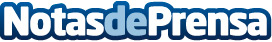 XXII Trofeo Gastronómico del MoianesEl pasado 19 de noviembre, se disputó en las instalaciones del Golf Moià el XXII Trofeo Gastronómico del MoianesDatos de contacto:Jordi Sánchez Roca937449168Nota de prensa publicada en: https://www.notasdeprensa.es/xxii-trofeo-gastronomico-del-moianes_1 Categorias: Nacional Gastronomía Sociedad Cataluña Golf http://www.notasdeprensa.es